Samodzielny Publiczny Zakład Opieki Zdrowotnej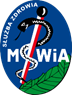 Ministerstwa Spraw Wewnętrznych i Administracji we Wrocławiuul. Ołbińska 32, 50 – 233 Wrocław Wrocław, dn. 22.06.2023r. Sygnatura postępowania: ZZ-ZP-2375 – 18/23            Dot.: postępowania prowadzonego w trybie podstawowym bez negocjacji na: Pełnienie kompleksowego i wielobranżowego nadzoru inwestorskiego nad realizacją robót budowlanych w ramach zadania inwestycyjnego pn.:  „Nadbudowa budynku na potrzeby Oddziału Anestezjologii i Intensywnej Terapii w SP ZOZ MSWiA we Wrocławiu” etap III – powtórkaWYJAŚNIENIA TREŚCI SWZDziałając na podstawie art. 284 ust.2 ustawy Prawo zamówień publicznych z dnia 11 września 2019r. (Dz. U. z 2022 poz. 1710 ze zm.), Samodzielny Publiczny Zakład Opieki Zdrowotnej Ministerstwa Spraw Wewnętrznych i Administracji we Wrocławiu zawiadamia, że wpłynął wniosek o wyjaśnienie treści specyfikacji warunków zamówienia dotyczący ww. postępowania:Pytanie nr 1Proszę o informację czy Zamawiający podtrzymuję odpowiedzi na pytania, jakie padły w poprzednim anulowanym postępowaniu przetargowym dot. etapu III?Odpowiedź na pytanie nr 1: TAK. Zamawiający podtrzymuje odpowiedzi z poprzedniego postępowania